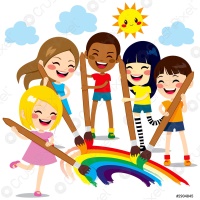 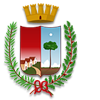 Progetto PITTURA “ Coloriamo l’Estate”organizzato dal Comune di Tricase In collaborazione con il M.stro MIMMO CAMASSASCHEDA DI ISCRIZIONECognome e Nome  _____________________________________Luogo di nascita    _____________________________________ Data di nascita       _____________________________________Indirizzo                  _____________________________________Telefono                  _____________________________________n. partecipanteTricase, ____________________Firma del genitore_________________________________